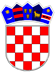 REPUBLIKA HRVATSKA                                                              VUKOVARSKO-SRIJEMSKA ŽUPANIJAOPĆINA TOMPOJEVCIOPĆINSKI  NAČELNIKKLASA: 400-01/12-03/03URBROJ: 2196/07-12-1Tompojevci, 30. svibnja 2012. godineNa temelju članka 48. Statuta Općine Tompojevci („Službeni vjesnik“ Vukovarsko-srijemske županije, br. 11/09 i 16/09), a u svezi s člankom 3. Zakona o fiskalnoj odgovornosti ("Narodne novine", br. 139/10) i člankom 1. Uredbe o sastavljanju i predaji Izjave o fiskalnoj odgovornosti i izvještaja o primjeni fiskalnih pravila ("Narodne novine", br. 78/11),  Načelnik Općine Tompojevci donosi:PROCEDURUSTVARANJA UGOVORNIH OBVEZAČlanak 1.Ovim aktom propisuje se procedura stvaranja ugovornih obveza, odnosno nabava roba i usluga, javna nabava i sve druge ugovorne obveze koje su potrebne za redovan rad Općine.Članak 2.Načelnik Općine pokreće postupak ugovaranja i stvaranja ugovornih obveza koje obvezuje Općinu.Potrebu za pokretanje postupka ugovaranja nabave roba i usluga mogu iskazati i predložiti: Općinsko vijeće, dužnosnici Općine,  kao i svi zaposlenici Općine.Potreba se iskazuje u pravilu pisanim putem, a može i usmenim Načelniku Općine.Članak 3.Načelnik Općine zajedno sa službenikom računovodstva, a prije pokretanja postupka ugovaranja i stvaranja ugovornih obveza obavljaju kontrolu da li je stvaranje predložene ugovorne obveze u skladu sa važećim proračunom i planom (javne) nabave za tekuću godinu. Ukoliko Načelnik Općine i službenik u računovodstvu ili osoba koju je ovlastio Načelnik Općine utvrdi kako predložena ugovorna obveza nije u skladu sa proračunom i planom (javne) nabave za tekuću godinu, predloženu obvezu Načelnik Općine je dužan odbaciti.Članak 4.Nakon što službenik računovodstva ili osoba koju je Načelnik ovlastio utvrdi da je predložena ugovorna obveza u skladu sa proračunom za tekuću godinu kao i sa planom nabave, Načelnik donosi odluku o pokretanju nabave, odnosno ugovaranju obveza.Članak 5.Ukoliko postupak nabave roba, usluga i radova ne podliježe postupku javne nabave, odnosno nisu ispunjenje zakonske pretpostavke da se provodi u skladu sa Zakonom o javnoj nabavi, tada se stvaranje obveza provodi po slijedećoj proceduri:I. STVARANJE OBVEZA ZA KOJE NIJE POTREBNA PROCEDURA JAVNE NABAVEČlanak 6.Ukoliko postupak nabave roba, radova i usluga podliježe postupku javne nabave, odnosno ukoliko su ispunjene zakonske pretpostavke da se predmetni postupak provodi u skladu sa Zakonom o javnoj nabavi („Narodne novine“, br. 90/11) tada se stvaranje obveza provodi po slijedećoj proceduri:II. STVARANJE OBVEZA ZA KOJE JE POTREBNA PROCEDURA JAVNE NABAVEČlanak 7.Ova Procedura stupa na snagu danom donošenja, a objavit će se na Oglasnoj ploči Općine Tompojevci i službenoj internetskoj stranici Općine Tompojevci.                                                                                                Općinski načelnik                                                                                                Gabrijel KujundžićRb.AKTIVNOSTNADLEŽNOSTDOKUMENT ROK1.Prijedlog za nabavu opreme/korištenje usluga/radoveJedinstveni upravni odjel-prema prijedlozima zaposlenika-nositelja pojedinih poslova i aktivnosti.Ponuda, narudžbenica, nacrt ugovoraTijekom godine2.Provjera je li prijedlog u skladu s proračunom/planom nabaveOvlašteni službenik računovodstva ili druga osoba koju ovlasti NačelnikAko DA-odobrenje sklapanja ugovora/narudžbeAko NE-negativan odgovor na prijedlog za sklapanje ugovora/narudžbe2 dana od zaprimanja prijedloga3.Sklapanje ugovora/narudžbaNačelnik, odnosno osoba koju ovlasti Načelnik OpćineUgovor/narudžbaNe duže od 30 dana od dana odobrenja od strane ovlaštenog službenika računovodstvaRED. BR.AKTIVNOSTNADLEŽNOSTDOKUMENTROK1.Prijedlog za nabavu opreme/korištenje usluga/radoveJedinstveni upravni odjel-prema prijedlozima zaposlenika-nositelja pojedinih poslova i aktivnostiPrijedlog s opisom potrebne opreme /usluga/radova i okvirnom cijenomMjesec dana prije pripreme godišnjeg plana nabave (prema Zakonu o proračunu svibanj/lipanj, u praksi srpanj/kolovoz), moguće i tijekom godine za plan nabave za slijedeću godinu2.Priprema tehničke i natječajne dokumentacije za nabavu opreme/usluga/radovaJedinstveni upravni odjel (JUO) -ovlaštena osoba za provođenje postupka javne nabave, za složenije nabave moguće je angažiranje vanjskih stručnjakaTehnička i natječajna dokumentacijaIdealno do početka godine u kojoj se pokreće postupak nabave, kako bi se moglo odmah započeti3.Uključivanje stavki iz plana nabave u proračunJedinstveni  upravni odjel (pročelnik ili osoba koju ovlasti pročelnik JUO-a) i osoba koja za Općinu obavlja poslove vezane uz financijeProračunRujan-prosinac4.Prijedlog za pokretanje postupka javne nabaveJedinstveni upravni odjel - ovlaštena osoba za provođenje  postupka javne nabave. U ovoj fazi načelnik Općine preispituje stvarnu potrebu za predmetom nabave.Dopis s prijedlogom te tehničkom i natječajnom dokumentacijomTijekom godineRED. BR.AKTIVNOSTNADLEŽNOSTDOKUMENTROK5.Provjera je li prijedlog u skladu s donesenim planom nabave i proračunomJedinstveni  upravni odjel (pročelnik i osoba koja obavlja poslove vezane uz financije )Ako DA- odobrenje pokretanja postupkaAko NE-negativan odgovor na prijedlog za pokretanje postupka2 dana od zaprimanja prijedloga6.Prijedlog za pokretanje postupka javne nabave s odobrenjem Jedinstvenog  upravnog odjela (pročelnik) Ovlaštena osoba za provođenje  postupka javne nabaveDopis s prijedlogom te tehničkom i natječajnom dokumentacijom i odobrenjem Jedinstvenog  upravnog odjela (pročelnik)Najviše 30 dana od zaprimanja prijedloga za pokretanje postupka javne nabave7.Provjera je li tehnička i natječajna dokumentacija u skladu s propisima o javnoj nabaviOvlaštena osoba za provođenje postupka javne nabaveAko DA-pokreće postupak javne nabaveAko NE-vraća  dokumentaciju s komentarima na doraduNajviše 30 dana od zaprimanja prijedloga za pokretanje postupka javne nabave8.Pokretanje postupka javne nabaveNačelnik Općine ili osoba koju on ovlastiObjava odgovarajuće objave ili poziva sukladno propisima o javnoj nabaviTijekom godine9.Provođenje postupka javne nabaveOvlašteni predstavnici za pripremu i provedbu postupka javne nabaveDokumentacija za nadmetanje-ponude ponuditeljaOvisno o postupku javne nabave10.Odabir ponuditelja ili poništenje postupka javne nabaveNačelnik ili Općinsko vijeće Općine temeljem prijedloga ovlaštenih predstavnika za pripremu i provedbu postupka javne nabaveOdluka o odabiru/Odluka o poništenjuNakon odabira najpovoljnije ponude ili konstatacije da postoje razlozi za poništenje postupka javne nabave11.Sklapanje ugovora o javnoj nabavi/okvirnog sporazumaNačelnik OpćineUgovor o javnoj nabavi/okvirni sporazum -ugraditi instrumente osiguranja plaćanja i odredbe o ugovornoj kazniDanom izvršnosti odluke o odabiru